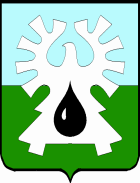  ГОРОДСКОЙ ОКРУГ УРАЙХанты-Мансийского автономный округа - ЮгрыАдминистрация ГОРОДА УРАЙ ПОСТАНОВЛЕНИЕО порядке подготовки   документации по планировке территории, разрабатываемой на основании решений органов местного самоуправления, порядке принятия решений об утверждении документации по планировке территории в случаях, предусмотренных Градостроительным кодексом Российской Федерации,   порядке внесения изменений в такую документацию,  отмены  документации или ее отдельных частей, признания отдельных частей документации не подлежащими применениюНа основании статей 45, 46 Градостроительного кодекса Российской Федерации, пункта 26 статьи 16 Федерального закона от 06.10.2003 №131-ФЗ «Об общих принципах организации местного самоуправления в Российской Федерации», статьи 27 устава города Урай: Утвердить Порядок подготовки и утверждения  документации по планировке территории, осуществляемой по решению органов местного самоуправления, в городском округе Урай  согласно приложению 1.Утвердить Порядок утверждения (согласования) документации по планировке территории для  размещения объектов, предусмотренных частью 4.1 статьи 45 Градостроительного кодекса Российской Федерации, подготовленной, в том числе лицами, указанными в пунктах 3 и 4 части 1.1 статьи 45 Градостроительного кодекса Российской Федерации  согласно приложению 2. Утвердить порядок внесения изменений в документацию по планировке территории, отмены документации или ее отдельных частей, признания отдельных частей документации не подлежащими применению.4. Определить муниципальное казенное учреждение «Управление градостроительства, землепользования и природопользования города Урай», уполномоченным учреждением, обеспечивающим, в соответствии с Градостроительным кодексом Российской Федерации:проверку документации по планировке территории, разработанной заинтересованными лицами, указанными в пункте 1.1 статьи 45 Градостроительного кодекса Российской Федерации; внесение проекта решения о назначении публичных слушаний или общественных обсуждений для рассмотрения документации по планировке территории, разработанной заинтересованными лицами, указанными в пункте 1.1 статьи 45 Градостроительного кодекса Российской Федерации;внесение проекта решения об утверждении такой документации по планировке территории или об отклонении.              5. Признать утратившим силу постановление администрации города Урай от 22.03.2017 №654 «О порядке подготовки   документации по планировке территории, разрабатываемой на основании решений органов местного самоуправления, порядке принятия решений об утверждении документации по планировке территории в случаях, предусмотренных Градостроительным кодексом Российской Федерации». 6. Опубликовать постановление в  газете «Знамя» и разместить на официальном сайте органов местного самоуправления города Урай  в информационно-телекоммуникационной сети «Интернет».                   7. Контроль за выполнением постановления возложить на  заместителя главы   города Урай Г.Г.Волошина.Глава города Урай                                                                                                 Т.Р.ЗакирзяновПорядок подготовки и утверждения документации по планировке территории, осуществляемой по решению органов местного самоуправления, в городском округе УрайНастоящий Порядок определяет процедуру подготовки и утверждения документации по планировке территории, осуществляемой по решению  органов местного самоуправления, в городском округе Урай Ханты-Мансийского автономного округа-Югры (далее - «документация по планировке территории», «город Урай», соответственно). Порядок подготовки документации по планировке территории устанавливается Градостроительным кодексом Российской Федерации, принимаемыми в соответствии с ним нормативными правовыми актами Российской Федерации, и настоящим Порядком. Решение о подготовке  документации  по  планировке  территории  принимается администрацией города Урай, в случаях, предусмотренных Градостроительным кодексом Российской Федерации, по  инициативе органов местного самоуправления либо на основании предложений физических или юридических лиц (далее - «инициаторы»).Учреждением, уполномоченным от имени администрации города Урай на организацию и выполнение мероприятий по подготовке документации по планировке территории, является муниципальное казённое учреждение «Управление градостроительства, землепользования и природопользования  города Урай» (далее - «уполномоченное учреждение»). Для принятия решения о подготовке документации по планировке территории, инициатор направляет в уполномоченное учреждение заявление, содержащее предложение о подготовке документации по планировке территории (далее - «предложение»).         В предложении указываются:сведения о виде подготавливаемой документации (проект планировки и (или) проект межевания территории);описание границ территории, относительно которой будет разрабатываться документация, с указанием наименований элементов планировочной структуры, в границах которых находится территория;цель (основания) подготовки документациисведения об источнике финансирования подготовки документации по планировке территории.          Инициатор вправе представить дополнительные документы и материалы, необходимые для разработки документации по планировке территории, в том числе, схему границ проектирования территории.          В случае, если инициатором является орган местного самоуправления, уполномоченный орган, то для принятия решения  настоящий пункт не применяется.Решения о подготовке документации по планировке территории, об отказе в подготовке документации по планировке территории принимаются в форме постановления администрации города Урай.Уполномоченное учреждение:в течение 10 дней со дня поступления заявления обеспечивает проверку предложения на предмет отсутствия оснований для отказа в подготовке документации по планировке территории, установленных пунктом 8 Порядка и вносит в администрацию города Урай проект решения о подготовке документации по планировке территории или проект решения об отказе в подготовке документации;в течение 10 дней со дня утверждения решения письменно уведомляет инициатора о принятом решении.Основанием для принятия решения об отказе в подготовке документации по планировке территории является:предложение не содержит сведений, предусмотренных пунктом 5 Порядка; отсутствие средств, необходимых для подготовки документации по планировке территории.Решение о подготовке документации по планировке территории содержит сведения:о виде документации по планировке территории;о местонахождении территории города Урай, в отношении которой принято решение о подготовке документации по планировке территории;о порядке подачи предложений (дата окончания и начала подачи предложений, уполномоченный орган, его местонахождение, режим работы);о физическом лице (фамилия, имя, отчество (при наличии), наименование юридического лица, в случае если решение принимается на основании предложения физического или юридического лица. Решение о подготовке документации по планировке территории подлежит официальному опубликованию в газете «Знамя» и размещению на официальном сайте органов местного самоуправления города Урай в информационно-телекоммуникационной сети «Интернет» в разделе «Документы» главной страницы.Уполномоченное учреждение, в течение 10 дней со дня принятия решения о подготовке документации по планировке территории, обеспечивает подготовку технического задания на разработку документации по планировке территории (далее – «техническое задание») и направляет его инициатору. В случае, если инициатором является орган местного самоуправления, уполномоченное учреждение, техническое задание оформляется в составе  документации для заключения муниципального контракта в соответствии с законодательством Российской Федерации о контрактной системе в сфере закупок товаров, работ, услуг.В техническое задание подлежат включению:перечень документов, в соответствии с которыми должны быть выполнены работы;сведения об участке проектирования (площадь, местоположение);требования к выполнению работ;особые условия проектирования;перечень исходных данных, которые могут быть представлены разработчику документации по планировке территории до начала работ;требования  к материалам, подлежащим сдаче, со сведениями о форме, виде и формате передаваемой на утверждение разработанной документации по планировке территории, в дальнейшем подлежащей включению в общую базу данных государственной информационной системы обеспечения градостроительной деятельности;требования к количеству  экземпляров, предоставляемых в уполномоченный орган для проверки на соответствие установленным требованиям и после утверждения.          Техническое задание утверждается руководителем уполномоченного учреждения.            Срок действия технического задания составляет 1 год со дня выдачи.Предложения в порядке подготовки документации по планировке территории подаются любыми заинтересованными лицами в уполномоченное учреждение в течение 15 дней со дня опубликования решения о подготовке документации по планировке территории. Предложения, поступившие в порядке подготовки документации по планировке территории,  уполномоченное учреждение в течение трех рабочих дней, со дня регистрации, направляет инициатору.           При поступлении письменных предложений за пределами срока, указанного в решении, такие предложения не рассматриваются и возвращаются лицу их подавшему.В случае если подготовка  документации  по  планировке  территории   осуществляется по инициативе органов местного самоуправления, уполномоченное учреждение  обеспечивает подготовку документации самостоятельно либо   на основании муниципального контракта, заключенного в соответствии с законодательством Российской Федерации о контрактной системе в сфере закупок. Проверку разработанной документации по планировке территории осуществляет уполномоченное учреждение.           Уполномоченное учреждение рассматривает состав и содержание документации по планировке на соответствие положениям статей 41.1, 42, 43, части 10 статьи 45 Градостроительного кодекса Российской Федерации.          При проведении проверки документации по планировке территории, уполномоченное учреждение вправе привлекать (направлять для согласования):органы администрации города Урай;муниципальное казённое учреждение «Управление капитального строительства города Урай»;муниципальное казённое учреждение Управление жилищно-коммунального хозяйства города Урайорганизации, во владении (пользовании) которых находятся линейные сооружения, сети инженерно-технического обеспечения, сети связи, расположенные в границах территории, в отношении которой разработан проект документации по планировке территории.На основании  результатов проверки, согласования документации по планировке территории, уполномоченное учреждение:подготавливает заключение на предмет соответствия документации по планировке территории части 10 статьи 45 Градостроительного кодекса Российской Федерации или мотивированного отклонения такой документации и направлении ее на доработку;обеспечивает внесение проекта решения о назначении публичных слушаний или общественных обсуждений по рассмотрению проекта документации по планировке территории в соответствии со статьями 5.1, 46 Градостроительного кодекса Российской Федерации и порядком  организации и проведения общественных обсуждений или публичных слушаний по проектам муниципальных правовых актов в сфере градостроительной деятельности в городе Урай, определенном Думой города Урай. обеспечивает внесение решения об отклонении проекта документации по планировке территории и направлении ее на доработку;обеспечивает уведомление инициатора о принятом решении.           17. Решение  об утверждении документации по планировке территории, отклонении такой документации  принимается в соответствии со статьей 46 Градостроительного кодекса Российской Федерации.Порядок утверждения  (согласования) документации по планировке территории для  размещения объектов, предусмотренных частью 4.1 статьи 45 Градостроительного кодекса Российской Федерации, подготовленной, в том числе лицами, указанными в пунктах 3 и 4 части 1.1 статьи 45 Градостроительного кодекса Российской Федерации Настоящий Порядок  определяет последовательность действий по утверждению (согласованию) документации по планировке территории для  размещения объектов, предусмотренных частью 4.1 статьи 45 Градостроительного кодекса Российской Федерации, подготовленной, в том числе лицами, указанными в пунктах 3 и 4 части 1.1 статьи 45 Градостроительного кодекса Российской Федерации (далее - «документация по планировке»). Решение об утверждении (согласовании) документации по планировке территории для  размещения объектов, предусмотренных частью 4.1 статьи 45 Градостроительного кодекса Российской Федерации, подготовленной, в том числе лицами, указанными в пунктах 3 и 4 части 1.1 статьи 45 Градостроительного кодекса Российской Федерации, либо  ее отклонении, принимается администрацией города Урай, в форме постановления администрации города Урай. Учреждением, уполномоченным от имени администрации города Урай на организацию и выполнение мероприятий по проверке и подготовке решения об утверждении документации по планировке территории или отклонении, является муниципальное казённое учреждение «Управление градостроительства, землепользования и природопользования  города Урай» (далее - «уполномоченное учреждение»).Документация по планировке территории подается заинтересованным лицом  в администрацию города Урай или уполномоченное учреждение. Заинтересованное лицо вправе обратиться в уполномоченное учреждение  за техническим заданием для подготовки документации по планировке.Уполномоченный орган, в течение  10 дней обязан выдать техническое задание, содержащее:перечень документов, в соответствии с которыми должны быть выполнены работы;сведения об участке проектирования (площадь, местоположение);рекомендации к выполнению работ;сведения об особых условиях проектирования;перечень исходных данных, которые могут быть представлены разработчику документации по планировке территории до начала работ;рекомендации о материалах, подлежащих сдаче, со сведениями о форме, виде и формате передаваемой на утверждение разработанной документации по планировке территории, в дальнейшем подлежащей включению в общую базу данных государственной информационной системы обеспечения градостроительной деятельности;рекомендации к количеству экземпляров, предоставляемых в уполномоченный орган для проверки на соответствие установленным требованиям и после утверждения. Уполномоченное учреждение рассматривает состав и содержание документации по планировке на соответствие положениям статей 41.1, 42, 43, частей 10, 12.7, 12.8 статьи 45 Градостроительного кодекса Российской Федерации.           При проведении проверки документации по планировке территории, уполномоченное учреждение вправе привлекать (направлять для согласования):органы администрации города Урай;муниципальное казённое учреждение «Управление капитального строительства города Урай»;муниципальное казённое учреждение Управление жилищно-коммунального хозяйства города Урайорганизации, во владении (пользовании) которых находятся линейные сооружения, сети инженерно-технического обеспечения, сети связи, расположенные в границах территории, в отношении которой разработан проект документации по планировке территории.На основании  результатов проверки, согласования документации по планировке, уполномоченное учреждение: подготавливает заключение на предмет соответствия документации, указанной в частях 10, 12.7 статьи 45 Градостроительного кодекса Российской Федерации, отсутствия оснований для отказа в согласовании документации, установленных в части 12.8 статьи 45 Градостроительного кодекса Российской Федерации; обеспечивает внесение решения об утверждении или согласовании документации по планировке территории, отклонении такой документации или отказе в согласовании;обеспечивает уведомление заинтересованного лица о принятом решении.Решение  об утверждении или согласовании документации по планировке территории, отклонении такой документации или отказе в согласовании принимается в соответствии со статьей 45 Градостроительного кодекса Российской Федерации. Порядок внесения изменений в документацию по планировкетерритории, отмены такой документации или ее отдельныхчастей, признания отдельных частей такой документациине подлежащими применениюНастоящий Порядок  определяет последовательность действий по внесению изменений в документацию по планировке территории, отмене такой документации или ее отдельных частей, признанию отдельных частей такой документации не подлежащими применению.   2.  Подготовка и внесение изменений в документацию по планировке территории осуществляется в порядке, установленном для подготовки и утверждения документации по планировке территории, осуществляемой по решению органов местного самоуправления, в городском округе Урай.          3. Внесение изменений в документацию по планировке территории допускается путем утверждения ее отдельных частей с соблюдением требований об обязательном опубликовании такой документации в порядке, установленном Градостроительным кодексом Российской Федерации и настоящим Порядком.          4.  Решение об отмене документации по планировке территории или ее отдельных частей, о признании отдельных частей такой документации не подлежащими применению (соответственно) или об отказе в принятии решения, принимается администрацией города Урай, в форме постановления администрации города Урай.          5. Основанием для отмены документации по планировке территории или ее отдельных частей, признании отдельных частей такой документации не подлежащими применению (соответственно) является несоответствие утвержденной документации по планировке территории или ее отдельных частей требованиям части 10 статьи 45 Градостроительного кодекса Российской Федерации.          6. С предложением об отмене документации по планировке территории или ее отдельных частей, о признание отдельных частей такой документации не подлежащими применению (соответственно) вправе обратиться любое заинтересованное лицо  (далее - «инициатор»).            Предложение о необходимости отмены документации по планировке территории или ее отдельных частей, о признании отдельных частей такой документации не подлежащими применению (соответственно) направляется инициатором в муниципальное казенное учреждение «Управление градостроительства, землепользования и природопользования города Урай» (далее - «уполномоченное учреждение»)   и должно включать обоснование необходимости отмены документации по планировке территории или ее отдельных частей, признания отдельных частей такой документации не подлежащими применению (соответственно), в связи с  несоответствием утвержденной документации по планировке территории или ее отдельных частей требованиям части 10 статьи 45 Градостроительного кодекса Российской Федерации.             7. Уполномоченное учреждение в течение 10 рабочих дней обеспечивает рассмотрение предложения инициатора, проведение проверки обоснования несоответствия документации по планировке территории, ее отдельных частей требованиям, содержащимся в части 10 статьи 45 Градостроительного кодекса Российской Федерации, для чего вправе привлекать (направлять для согласования):органы администрации города Урай;          2) муниципальное казённое учреждение «Управление капитального строительства города Урай»;          3) муниципальное казённое учреждение Управление жилищно-коммунального хозяйства города Урай          4) организации, во владении (пользовании) которых находятся линейные сооружения, сети инженерно-технического обеспечения, сети связи, расположенные в границах территории, в отношении которой действует документация по планировке территории.  8. На основании  результатов проверки предложения о необходимости отмены документации по планировке территории или ее отдельных частей, о признании отдельных частей такой документации не подлежащими применению (соответственно),  уполномоченное учреждение:1) подготавливает заключение на предмет обоснованности доводов инициатора, содержащихся в предложении о  несоответствии документации по планировке территории, ее отдельных частей требованиям, содержащимся в части 10 статьи 45 Градостроительного кодекса Российской Федерации. обеспечивает внесение решения об отмене документации по планировке территории или ее отдельных частей, о признании отдельных частей такой документации не подлежащими применению (соответственно) или об отказе в принятии решения;обеспечивает уведомление инициатора о принятом решении. Решение об отмене документации по планировке территории или ее отдельных частей, о признании отдельных частей такой документации не подлежащими применению (соответственно) принимается администрацией города Урай в срок не позднее 15 рабочих дней со дня поступления предложения инициатора в уполномоченное учреждение. от№Приложение  1 к постановлению администрации города УрайПриложение  1 к постановлению администрации города УрайПриложение  1 к постановлению администрации города УрайПриложение  1 к постановлению администрации города УрайПриложение  1 к постановлению администрации города Урайот№Приложение  2 к постановлению администрации города УрайПриложение  2 к постановлению администрации города УрайПриложение  2 к постановлению администрации города УрайПриложение  2 к постановлению администрации города УрайПриложение  2 к постановлению администрации города Урайот№Приложение  3 к постановлению администрации города УрайПриложение  3 к постановлению администрации города УрайПриложение  3 к постановлению администрации города УрайПриложение  3 к постановлению администрации города УрайПриложение  3 к постановлению администрации города Урайот№